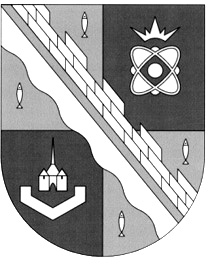 администрация МУНИЦИПАЛЬНОГО ОБРАЗОВАНИЯ                                        СОСНОВОБОРСКИЙ ГОРОДСКОЙ ОКРУГ  ЛЕНИНГРАДСКОЙ ОБЛАСТИпостановлениеот 29/09/2020 № 1933О внесении изменений в постановление администрации Сосновоборского городского округа от 22.07.2019 № 1558 «Об утверждении административногорегламента предоставления муниципальной услуги «Прием заявлений от граждан о включении их в состав участников основного мероприятия «Улучшение жилищных условий граждан с использованием средств ипотечного кредита (займа)» подпрограммы «Содействие в обеспечении жильем граждан Ленинградской области» государственной программы Ленинградской области «Формирование городской среды и обеспечениекачественным жильем граждан на территории Ленинградской области»В соответствии с Федеральным законом от 06.10.2003 № 131 «Об общих принципах организации местного самоуправления в Российской Федерации», Федеральным законом от 27.07.2010 № 210 «Об организации предоставления государственных и муниципальных услуг», постановлением администрации Сосновоборского городского округа от 04.12.2009 № 1968 «О порядке разработки и утверждения административных регламентов исполнения муниципальных функций и административных регламентов предоставления муниципальных услуг», постановлением Правительства Ленинградской области от 25.05.2018 № 166 «Об утверждении Положения о реализации основного мероприятия «Улучшение жилищных условий граждан с использованием средств ипотечного кредита (займа)» в рамках подпрограммы «Содействие в обеспечении жильем граждан Ленинградской области» государственной программы Ленинградской области «Формирование городской среды и обеспечение качественным жильем граждан на территории Ленинградской области», приказом комитета по строительству Ленинградской области от 16.04.2019 № 13 «Об утверждении Порядка предоставления социальных выплат на приобретение (строительство) жилья и компенсации части расходов на уплату процентов по ипотечным жилищным кредитам (займам) в рамках основного мероприятия «Улучшение жилищных условий граждан с использованием средств ипотечного кредита (займа)» подпрограммы «Содействие в обеспечении жильем граждан Ленинградской области» государственной программы Ленинградской области «Формирование городской среды и обеспечение качественным жильем граждан на территории Ленинградской области»» (в редакции от 14.07.2020 №18), администрация Сосновоборского городского округа п о с т а н о в л я е т:1. Внести изменения в постановление администрации Сосновоборского городского округа от 22.07.2019 № 1558 «Об утверждении административного регламента предоставления муниципальной услуги «Прием заявлений от граждан о включении их в состав участников основного мероприятия «Улучшение жилищных условий граждан с использованием средств ипотечного кредита (займа)» подпрограммы «Содействие в обеспечении жильем граждан Ленинградской области» государственной программы Ленинградской области «Формирование городской среды и обеспечение качественным жильем граждан на территории Ленинградской области»:1.1. Пункт 1.9. административного регламента изложить в следующей редакции:«1.9. Заявителем муниципальной услуги является гражданин (семья), изъявивший(ая) желание участвовать в мероприятиях по улучшению жилищных условий.Документы для участия в основном мероприятии «Улучшение жилищных условий граждан с использованием средств ипотечного кредита (займа)» подпрограммы «Содействие в обеспечении жильем граждан Ленинградской области» государственной программы Ленинградской области «Формирование городской среды и обеспечение качественным жильем граждан на территории Ленинградской области» могут быть поданы гражданами-заявителями лично, а также через доверенное лицо, имеющее право в соответствии с законодательством Российской Федерации представлять интересы заявителя.Участниками основного мероприятия «Улучшение жилищных условий граждан с использованием средств ипотечного кредита (займа)» подпрограммы «Содействие в обеспечении жильем граждан Ленинградской области» государственной программы Ленинградской области «Формирование городской среды и обеспечение качественным жильем граждан на территории Ленинградской области», утверждённой постановлением Правительства Ленинградской области от 14.11.2013 № 407, могут быть граждане Российской Федерации, проживающие на территории Ленинградской области, нуждающиеся в улучшении жилищных условий, в том числе граждане в возрасте до 35 лет (молодые педагоги), работающие в должностях педагогических работников (учитель, воспитатель, старший воспитатель) не менее одного года, основным местом работы которых являются общеобразовательные или дошкольные образовательные муниципальные (государственные) образовательные организации Ленинградской области.Под нуждающимися в улучшении жилищных условий понимаются граждане и члены их семей, поставленные на учет в качестве нуждающихся в улучшении жилищных условий до 1 марта 2005 года, а также граждане и члены их семей, признанные органами местного самоуправления по месту их постоянного жительства нуждающимися в улучшении жилищных условий после 1 марта 2005 года по основаниям, которые установлены статьей 51 Жилищного кодекса Российской Федерации для признания граждан нуждающимися в жилых помещениях, предоставляемых по договорам социального найма, вне зависимости от того, поставлены они на учет в качестве нуждающихся в жилых помещениях или нет.Право на получение социальной выплаты предоставляется гражданам при соблюдении в совокупности следующих условий:а) постоянное проживание на территории Ленинградской области;б) признание нуждающимися в улучшении жилищных условий;в) наличие у семьи доходов, позволяющих получить кредит, и иных денежных средств, достаточных для оплаты расчетной стоимости жилья в части, превышающей размер предоставляемой социальной выплаты. Гражданами могут быть использованы средства (часть средств) материнского (семейного) капитала в порядке, установленном постановлением Правительства Российской Федерации от 12 декабря 2007 года N 862 "О Правилах направления средств (части средств) материнского (семейного) капитала на улучшение жилищных условий";г) работа по трудовому договору или осуществление индивидуальной предпринимательской деятельности (основное место работы) (не менее одного года на дату подачи заявления о включении в состав участников основного мероприятия);д) привлечение средств ипотечного жилищного кредита (займа) на приобретение (строительство) жилья. Для подтверждения соблюдения данного условия в целях участия в основном мероприятии гражданин представляет документ, выданный кредитной организацией (кредитором), о намерении предоставить кредит или заем с указанием назначения, вида и суммы жилищного кредита (займа). Выполнение данного условия обеспечивается в случае, если гражданин стал получателем социальной выплаты».1.2. Пункт 2.6. административного регламента изложить в следующей редакции: «2.6. Условия участия и перечень документов, необходимых в соответствии с законодательными или иными нормативными правовыми актами для предоставления муниципальной услуги, подлежащих представлению заявителем в рамках основного мероприятия «Улучшение жилищных условий граждан с использованием средств ипотечного кредита (займа)» подпрограммы «Содействие в обеспечении жильем граждан Ленинградской области» государственной программы Ленинградской области «Формирование городской среды и обеспечение качественным жильем граждан на территории Ленинградской области»:Граждане, изъявившие желание улучшить жилищные условия с использованием социальных выплат, подают в орган местного самоуправления по месту жительства в срок до 1 августа года, предшествующего году реализации основного мероприятия «Улучшение жилищных условий граждан с использованием средств ипотечного кредита (займа)» подпрограммы «Содействие в обеспечении жильем граждан Ленинградской области» государственной программы Ленинградской области «Формирование городской среды и обеспечение качественным жильем граждан на территории Ленинградской области» заявление (Приложение № 3) и следующие документы: а) копии документов, удостоверяющих личность, гражданина-заявителя и членов его семьи (паспорт гражданина Российской Федерации, свидетельство о рождении - для несовершеннолетних членов семьи).Возраст молодого педагога не должен превышать 35 лет на дату подачи заявления;б) копии документов, подтверждающих родственные отношения между лицами, указанными в заявлении в качестве членов семьи гражданина-заявителя (свидетельство о рождении (для несовершеннолетних членов семьи), свидетельство о регистрации брака, свидетельство об усыновлении (удочерении);в) копии документов, выданных кредитными организациями (кредиторами), о намерении предоставить гражданину-заявителю кредит или заем с указанием назначения, вида и суммы жилищного кредита (займа);г) копии документов, подтверждающих наличие у гражданина-заявителя собственных средств в размере части стоимости приобретения (строительства) жилья, не обеспеченной за счет суммарного размера средств предоставляемой социальной выплаты за счет средств областного бюджета Ленинградской области и заемных средств.Документами, подтверждающими наличие собственных средств, являются:- выписки по счетам в банках, копии сберегательных книжек;- копия документа, подтверждающего наличие у гражданина-заявителя средств материнского (семейного) капитала, и справка из территориального органа Пенсионного фонда России о состоянии финансовой части лицевого счета лица, имеющего право на дополнительные меры государственной поддержки (размер материнского (семейного) капитала с учетом индексации);- копии документов, подтверждающих наличие у гражданина-заявителя в собственности жилых (нежилых) помещений, земельных участков, транспортных средств, средства от продажи которых гражданин будет использовать для приобретения жилого помещения в рамках основного мероприятия;д) копии справок федерального учреждения медико-социальной экспертизы (по форме, утвержденной приказом Минздравсоцразвития России от 24 ноября 2010 года N 1031н) в случае наличия в составе семьи гражданина детей-инвалидов и(или) справок из медицинского учреждения в случае наличия в составе семьи детей, страдающих тяжелой формой хронического заболевания в соответствии с Перечнем тяжелых форм хронических заболеваний;е) копия трудовой книжки, заверенная работодателем, или сведения о трудовой деятельности по форме СТД-Р (сведения о трудовой деятельности, предоставляемые работнику работодателем) или СТД-ПФР (сведения о трудовой деятельности, предоставляемые из информационных ресурсов Пенсионного Фонда Российской Федерации), и/или документ, содержащий сведения о государственной регистрации гражданина-заявителя в качестве индивидуального предпринимателя, подтверждающие его трудовую деятельность не менее 1 года на дату подачи заявления о включении в состав участников основного мероприятия;ж) копия свидетельства о постановке гражданина на учет в качестве налогоплательщика;з) копии диплома и(или) копии документа, подтверждающего наличие ученой степени (для инженеров, ученых соответственно);и) письменное согласие гражданина и совершеннолетних членов его семьи на обработку его персональных данных для участия в рамках основного мероприятия;к) выписку из домовой книги либо справку Ф-9 о регистрации постоянного места жительства.В случае намерения гражданина использовать социальную выплату в планируемом году на погашение основной суммы долга и уплаты процентов по ипотечному жилищному кредиту (займу) гражданин представляет дополнительно:а) копию договора купли-продажи (договора участия в долевом строительстве многоквартирного дома) жилого помещения, в котором одной из сторон является гражданин-заявитель;б) копию договора ипотечного жилищного кредита (займа), в котором одной из сторон является гражданин-заявитель;в) копию справки кредитной организации (заимодавца), предоставившей гражданину-заявителю ипотечный жилищный кредит (заем), об остатке суммы основного долга и остатке задолженности по выплате процентов за пользование ипотечным жилищным кредитом (займом).Подтверждение зарегистрированного права собственности гражданина на приобретенное (построенное) жилое помещение с использованием средств жилищного ипотечного кредита является обязательным и должно быть актуальным для участия в основном мероприятии.Документы должны быть действующими на дату их представления. Копии документов должны быть заверены нотариально или лицом, осуществляющим прием документов». 1.3 Пункт 2.9. административного регламента дополнить абзацем 2 следующего содержания: «Повторное обращение гражданина допускается после устранения причин возврата документов, но не позднее срока, установленного пунктом 2.6 настоящего Административного регламента».1.4. Пункт 2.14.6. административного регламента изложить в следующей редакции: «2.14.6. При необходимости инвалиду предоставляется помощник из числа работников Администрации, МФЦ для преодоления барьеров, возникающих при предоставлении муниципальной услуги наравне с другими гражданами. Вход в помещение и места ожидания должны быть оборудованы кнопками, а также содержать информацию о контактных номерах телефонов для вызова работника, ответственного за сопровождение инвалида». 1.5. Добавить пункты 2.14.11. и 2.14.12. следующего содержания: «2.14.11. Наличие визуальной, текстовой и мультимедийной информации о порядке предоставления муниципальных услуг, знаков, выполненных рельефно-точечным шрифтом Брайля.2.14.12. Оборудование мест повышенного удобства с дополнительным местом для собаки – поводыря и устройств для передвижения инвалида (костылей, ходунков)».1.6. Добавить пункт 3.6. следующего содержания:«3.6. Порядок исправления допущенных опечаток и ошибок в выданных в результате предоставления муниципальной услуги документах.3.6.1. В случае если в выданных в результате предоставления муниципальной услуги документах допущены опечатки и ошибки, то заявитель вправе представить в Администрацию или МФЦ непосредственно, направить почтовым отправлением, посредством ПГУ ЛО подписанное заявителем, заверенное печатью заявителя (при наличии) или оформленное в форме электронного документа и подписанное усиленной квалифицированной электронной подписью заявление в произвольной форме о необходимости исправления допущенных опечаток и (или) ошибок с изложением сути допущенных опечаток и(или) ошибок и приложением копии документа, содержащего опечатки и (или) ошибки.3.6.2. В течение пяти рабочих дней со дня регистрации заявления об исправлении опечаток и (или) ошибок в выданных в результате предоставления муниципальной услуги документах специалист Отдела, ответственный за подготовку решения о признании либо об отказе в признании гражданина (семьи) соответствующим условиям участия в основном мероприятии «Улучшение жилищных условий граждан с использованием средств ипотечного кредита (займа)» подпрограммы «Содействие в обеспечении жильем граждан Ленинградской области» государственной программы Ленинградской области «Формирование городской среды и обеспечение качественным жильем граждан на территории Ленинградской области» (участником основного мероприятия), устанавливает наличие опечатки (ошибки) и оформляет результат предоставления муниципальной услуги (документ) с исправленными опечатками (ошибками) посредством внесения верных данных в утверждённое решение, заверяет исправленные данные надлежащим образом, или направляет заявителю уведомление с обоснованным отказом в оформлении документа с исправленными опечатками (ошибками). Результат предоставления муниципальной услуги (документ) специалист Отдела, ответственный за подготовку решения, направляет способом, указанным в заявлении о необходимости исправления допущенных опечаток и (или) ошибок».1.7. Абзац 2 пункта 4.1. административного регламента изложить в следующей редакции: «Контроль за предоставлением муниципальной услуги осуществляет глава Сосновоборского городского округа. Контроль осуществляется путем проведения проверок полноты и качества предоставления муниципальной услуги, соблюдения работниками и Комиссией административных процедур и правовых актов Российской Федерации и Ленинградской области, регулирующих вопросы приема заявлений».1.8. Наименование раздела 5 административного регламента изложить в следующей редакции: «5. Досудебный (внесудебный) порядок обжалования решений и действий (бездействия) органа, предоставляющего муниципальную услугу, а также должностных лиц органа, предоставляющего муниципальную услугу, либо муниципальных служащих, многофункционального центра предоставления государственных и муниципальных услуг, работника многофункционального центра предоставления государственных и муниципальных услуг».1.9. Приложение 3 к административному регламенту изложить в следующей редакции (Приложение). 2. Общему отделу администрации (Смолкина М.С.) обнародовать настоящее постановление на электронном сайте городской газеты «Маяк».3. Отделу по связям с общественностью (пресс-центр) Комитета по общественной безопасности и информации (Никитина В.Г.) разместить настоящее постановление на официальном сайте Сосновоборского городского округа.4. Настоящее постановление вступает в силу со дня официального обнародования.5. Контроль за исполнением настоящего постановления оставляю за собой.Первый заместитель главы администрации Сосновоборского городского округа		                                            С.Г.Лютиков (жилищный отдел) исп. Н.А.Свиридова тел. 2-06-94 ЯЕПРИЛОЖЕНИЕк постановлению администрации Сосновоборского городского округа от 29/09/2020 № 1933Приложение № 3к административному регламенту____________________________________________________                               (наименование местной администрации)____________________________________________________от ____________________________________________________________                                                            (фамилия, имя, отчество)______________________________________________________________                                                                                  проживающего (проживающей) по адресу: ____________________________________________________________________________________________________________________________Тел._________________________________________ЗАЯВЛЕНИЕПрошу включить меня, _____________________________________________________________________________________(фамилия, имя, отчество)_____________________________________________________________________________, паспорт ________________________, выданный____________________________________ __________________________________________________________________________ 			(серия, номер)			(кем, когда)___________________________________________________________________________ «_____»______________________г,в список граждан (молодых педагогов),                       (ненужное зачеркнуть)изъявивших желание получить в планируемом 20____ году социальную выплату на строительство (приобретение) жилья мероприятия по улучшению жилищных условий граждан с использованием средств ипотечного жилищного кредита (займа) в рамках основного мероприятия «Улучшение жилищных условий граждан с использованием средств ипотечного кредита (займа)», в рамках подпрограммы «Содействие в обеспечении жильем граждан Ленинградской области» государственной программы Ленинградской области «Формирование городской среды и обеспечение качественным жильем граждан на территории Ленинградской области» (далее - мероприятие) на 20_____ год.Жилищные условия	планирую улучшить путем ____________________________________________________________________________________________________________________________________________________(приобретения готового жилого помещения; строительство индивидуального жилого дома; участие в долевом строительстве многоквартирного дома; погашение основной суммы долга и уплаты процентов по жилищным кредитам, в том числе ипотечным, или жилищным займам на приобретение (строительство) жилого помещения; осуществление последнего платежа в счет уплаты паевого взноса в полном размере, после уплаты которого жилое помещение переходит в собственность гражданина и членов его семьи; уплата первоначального взноса при получении жилищного кредита, в том числе ипотечного, или жилищного займа на приобретение жилого помещения (в том числе путем участия в долевом строительстве многоквартирного дома) или строительство жилого дома - выбрать один из способов и указать)на территории Ленинградской области.Члены семьи, нуждающиеся вместе со мной в улучшении жилищных условий: Супруг(супруга)________________________________________________________________________________________________________________________________                                                                              (фамилия, имя, отчество)	(дата рождения)Проживает по адресу: ______________________________________________________________________________2. Дети _______________________________________________________________________      ,(фамилия, имя, отчество)	(дата рождения)проживает по адресу: ______________________________________________________________________________ _____________________________________________________________________________                                                                                                                                              ,(фамилия, имя, отчество)	(дата рождения)проживает по адресу: ______________________________________________________________________________;Иные лица, постоянно проживающие со мной в качестве членов семьи и с которыми намерен (намерена) проживать совместно:__________________________________________________________________________                                                                                                                                                    ,(фамилия, имя, отчество)	(дата рождения)_____________________________________________________________________________                                                                                                                                            _,(фамилия, имя, отчество)	(дата рождения)Нуждающимися в улучшении жилищных условий признаны решением ____________________________________________________________________________________________________________________________________________________			(наименование органа местного самоуправления, реквизиты правового акта)С условиями участия в мероприятии по улучшению жилищных условий граждан, нуждающихся в улучшении жилищных условий, в рамках реализации мероприятия ознакомлен (ознакомлена) и обязуюсь их выполнять.Обязуюсь в течение 10 рабочих дней с даты изменения (или получения нового) документа, представленного мной с настоящим заявлением, представить в администрацию муниципального образования измененный (новый) документ.______________________________________________________________________________________(фамилия, инициалы заявителя)                                                          (подпись)                                  (дата)Совершеннолетние члены семьи:1) ____________________________________________________________________________(фамилия, имя, отчество)	(подпись)	(дата)2)_____________________________________________________________________________(фамилия, имя, отчество)	(подпись)	(дата)3)_____________________________________________________________________________(фамилия, имя, отчество)	(подпись)	(дата)К заявлению прилагаются следующие документы:1) ____________________________________________________________________________               (наименование документа и его реквизиты)2)____________________________________________________________________________               (наименование документа и его реквизиты)3) ____________________________________________________________________________               (наименование документа и его реквизиты)4)_____________________________________________________________________________               (наименование документа и его реквизиты)5)_____________________________________________________________________________               (наименование документа и его реквизиты)6)_____________________________________________________________________________               (наименование документа и его реквизиты)7)_____________________________________________________________________________               (наименование документа и его реквизиты)8)_____________________________________________________________________________               (наименование документа и его реквизиты)9)_____________________________________________________________________________               (наименование документа и его реквизиты)Заявление и прилагаемые к нему согласно перечню документы приняты ____________________20___года.________________________________________________________________________________________                       (должность лица, принявшего заявление) (подпись) (расшифровка подписи)Результат рассмотрения заявления прошу:выдать на руки в Администрациивыдать на руки в МФЦнаправить по почтенаправить в электронной форме в личный кабинет на ПГУ